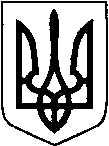 ВОЛИНСЬКА ОБЛАСНА РАДАВОЛИНСЬКИЙ ОБЛАСНИЙ ЕКОЛОГО-НАТУРАЛІСТИЧНИЙ ЦЕНТР. Луцьк, вул. Ківерцівська, 9 б, тел. 710885, факс 77-22-35, E-mail:  voenc17@ukr.net01.09.2022 № 187/01-30Керівникам місцевих органів управління освітоюКерівникам закладів загальної середньої та  позашкільної освітиПро проведення обласногоетапу Всеукраїнського конкурсуз флористики та фітодизайнуВідповідно до листа Національного еколого-натуралістичного центру учнівської молоді від 06.07.2022 року № 117 «Про проведення Всеукраїнського  конкурсу з флористики та фітодизайну», планів роботи управління освіти і науки облдержадміністрації, Волинського обласного еколого-натуралістичного центру Волинської обласної ради у вересні  2022 року проходитиме обласний етап Всеукраїнського конкурсу з флористики та фітодизайну (інструктивно-методичні матеріали додаються).Для участі в заході  необхідно до 15 вересня  2022 року  подати  заявку та проєкт квіткової композиції в електронному вигляді на адресу: voenc17@ukr.netДовідки за телефоном 0662605801 – Мартинюк Лариса Антонівна, методист.Додаток: на 3 арк. в 1 прим.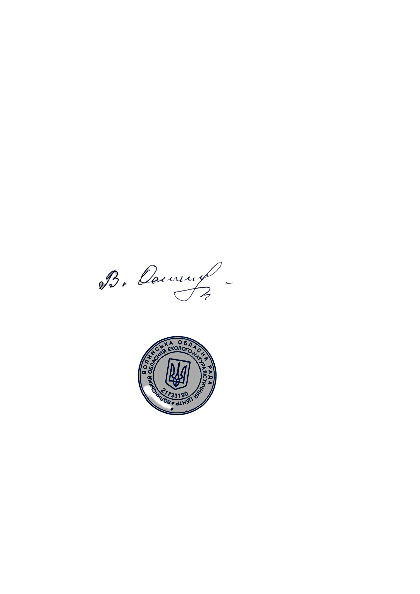 Директор                                Валентина ОСТАПЧУК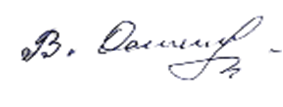 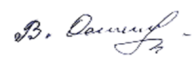 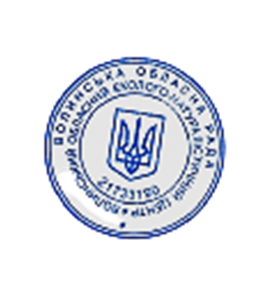 Лариса Мартинюк 772 235Додаток 1до листа Волинського обласного еколого-натуралістичного центру Волинської обласної ради							        01.09.2022 № 187/01-30Інструктивно-методичні матеріали проведення обласного етапу Всеукраїнського конкурсу з флористики та фітодизайну1. Загальні положення        1.1. Обласний етап Всеукраїнського конкурсу з флористики та фітодизайну проводиться  з метою формування в  дітей та молоді дбайливого ставлення до природи, підготовки їх до професійного самовизначення.         1.2. Завдання:пошук та підтримка обдарованої учнівської молоді, залучення її до художнього оформлення інтер’єрів закладів освіти засобами мистецтва, флористики, формування відповідних умінь і навичок;вивчення та поширення кращого досвіду щодо створення художнього образу інтер’єру  закладу освіти;обмін кращим досвідом організації роботи гуртків флористики та фітодизайну в закладах позашкільної та загальної середньої освіти;виховання в учнівської молоді екологічної та естетичної культури;ознайомлення дітей та молоді із сучасними тенденціями розвитку мистецтва флористики, досягненнями вітчизняної та зарубіжної флористики.     2. Учасники2.1. У Конкурсі беруть участь учасники  індивідуально або у складі  команди (4 особи) – учні закладів загальної середньої і позашкільної освіти віком від 13 до 18 років включно (далі - учасники) та один керівник.3. Журі КонкурсуЖурі Конкурсу формується з метою забезпечення об’єктивності оцінювання проєктів (ескізів) його учасників, результатів їх упровадження та визначення переможців і призерів Конкурсу.                              4. Порядок і строки проведення Конкурсу                                                     4.1. Конкурс проводиться поетапно:I етап: місцевий (територіальні громади);ІІ етап: обласний – відбірковий (заочний);ІІІ етап: всеукраїнський – фінальний4.2. Для участі в Конкурсі керівники надсилають заявку (Додаток 2) та конкурсний проєкт на тему «Національний код українця» на   електронну адресу:  voenc17@ukr.netУ рамках Конкурсу учасники будуть змагатися в двох номінаціях: «квіткові килими» та «флористична архітектура».Журі Конкурсу розглядає подані учасниками І етапу проєкти і визначає переможців ІІ етапу Конкурсу.Переможці обласного етапу беруть участь у відбірковому Всеукраїнському  конкурсі з флористики та фітодизайну (заочно), ІІІ етап – Всеукраїнський фінальний кінець вересня початок жовтня 2022 року. 	4.3. Програма ІІІ етапу Конкурсу передбачає:реалізацію конкурсних проєктів (створення квіткових композицій чи фітокомпозицій відповідно до теми Конкурсу);творчий захист конкурсного проєкту.4.4. Для реалізації конкурсного проєкту учасники можуть використовувати домашні заготовки, загальна частка яких не повинна перевищувати 50 % від усієї роботи.Орієнтовний розподіл складових конкурсного проєкту:рослинний матеріал - не менше ніж 70 %;аксесуари - не більше ніж 30 %.	4.5. Захист конкурсного проєкту проводиться учасниками у довільній формі. Тривалість захисту – до 15 хвилин.	4.6. Реалізація конкурсних проєктів та їх захист оцінюються за такими критеріями: відповідність темі Конкурсу – до 10 балів;техніка виконання – до 20 балів;оптимальність підбору матеріалу –до 20 балів;композиційна довершеність – до 15 балів;оригінальність художнього оформлення – до 20 балів;творчий захист проєкту – до 15 балів.Максимальна кількість балів, яку можуть отримати учасники за реалізацію творчого проєкту та його захист – 100 балів.5. Визначення переможців	Переможці обласного етапу Всеукраїнського конкурсу нагороджуються дипломами Волинського обласного еколого-натуралістичного центру Волинської обласної ради, а їх матеріали надіслані до Національного еколого-натуралістичного центру учнівської молоді  для участі у Всеукраїнському конкурсі з флористики та фітодизайну. Кращий досвід роботи буде висвітлено в обласних та всеукраїнських періодичних виданнях.Додаток 2до листа Волинського обласного еколого-натуралістичного центру Волинської обласної ради  01.09.2022 № 187/01-30Заявкана участь в обласному етапі Всеукраїнського конкурсу з флористики та фітодизайну__________________________________________________________________  __________________________________________________________________                            
(назва освітнього закладу)
Керівник команди:       _____________________________________________          (прізвище, ім’я, по батькові)    ____________________________________________________________( посада)    ______________________________________________________(контактний телефон, електронна адреса)                                                  
Назва конкурсного проєкту: __________________________________________Коротка характеристика проєкту: _____________________________ ________________________________________________________________________________________________________________________________________________________________________________________________________________________________________________________________________         _____________________________________________________________________________________________________________________________________________________________________________________________________ ______________                        __________                       _________________(посада керівника закладу)	(підпис)	     (П.І.П.)М.П.
№ з/пПрізвище, ім’я учасникаДата народження (число, місяць, рік)Вікучасника, класНазва закладу освітиНазва творчого учнівського об’єднання1.2.3.4.